МИНИСТЕРСТВО ПРОСВЕЩЕНИЯ РОССИЙСКОЙ ФЕДЕРАЦИИ‌Департамент образования и науки Курганской области‌‌ ‌МОУО "Отдел образования Администрации Куртамышского муниципального округа Курганской области"‌​МКОУ "Пушкинская ООШ"‌РАБОЧАЯ ПРОГРАММАвнеурочной деятельности учебного курса «Функциональная грамотность»для обучающихся 5-6 классов ​с. Пушкино,‌ 2023 год‌​Пояснительная запискаРабочая программа курса внеурочной деятельности «Функциональная грамотность» (далее Программа) является составной частью основной образовательной программы основного общего образования школы. Основной целью Программы является развитие функциональной грамотности учащихся 5-9 классов как индикатора качества и эффективности образования, равенства доступа к образованию. Программа нацелена на развитие: способности человека формулировать, применять и интерпретировать математику в разнообразных контекстах. Эта способность включает математические рассуждения, использование математических понятий, процедур, фактов и инструментов, чтобы описать, объяснить и предсказать явления. Она помогает людям понять роль математики в мире, высказывать хорошо обоснованные суждения и принимать решения, которые необходимы; конструктивному, 	активному и размышляющему гражданину (математическая грамотность); способности человека понимать, использовать, оценивать тексты, размышлять о них и заниматься чтением для того, чтобы достигать своих целей, расширять свои знания и возможности, участвовать в социальной жизни (читательская грамотность); способности человека осваивать и использовать естественнонаучные знания для распознания и постановки вопросов, для освоения новых знаний, для объяснения естественнонаучных явлений и формулирования основанных на научных доказательствах выводов в связи с естественнонаучной проблематикой; понимать основные особенности естествознания как формы человеческого познания; демонстрировать осведомленность в том, что естественные науки и технология оказывают влияние на материальную, интеллектуальную и культурнуюсферы общества; проявлять активнуюгражданскую позицию при рассмотрении проблем, связанных с естествознанием (естественнонаучная грамотность).Программа включает 3 модуля (читательская, естественнонаучная, математическая грамотность). Разработанное тематическое планирование программы описывает содержание модуля из расчета одного часа в неделю в каждом классе.  Программа предполагает поэтапное развитие различных умений, составляющих основу функциональной грамотности. В5 классе обучающиеся учатся находить и извлекать информацию различного предметного содержания из текстов, схем, рисунков, таблиц, диаграмм, представленных как на бумажных, так и электронных носителях. Используются тексты различные по оформлению, стилистике, форме. Информация представлена в различном контексте (семья, дом, друзья, природа, учеба, работа и производство, общество и др.). В6 классе формируется умение применять знания о математических, естественнонаучных, финансовых и общественных явлениях, для решения поставленных перед учеником практических задач. В7 классе обучающиеся учатся анализировать и обобщать (интегрировать) информацию различного предметного содержания в разном контексте. Проблемы, которые ученику необходимо проанализировать и синтезировать в единую картину могут иметь как личный, местный, так и национальный и глобальный аспекты. Школьники должны овладеть универсальными способами анализа информации и ее интеграции в единое целое. В8 классе школьники учатся оценивать и интерпретировать различные поставленные перед ними проблемы в рамках предметного содержания. В9 классе формируется умение оценивать, интерпретировать, делать выводы и строить прогнозы относительно различных ситуаций, проблем и явлений формируется в отрыве от предметного содержания. Знания из различных предметных областей легко актуализируются школьником и используются для решения конкретных проблем. Формы деятельности: беседа,диалог, дискуссия, моделирование, игра,  квест, проект,работа группами, парами.Метод проектов – это совокупность учебно-познавательных приёмов, которые позволяют решить ту или проблему или задачу в результате самостоятельных действий, обучающихся с обязательной презентацией этих результатов. Ключевой тезис метода: «Я знаю, для чего мне надо всё, что я познаю, я знаю, где и как я могу это применить». Проектная технология включает в себя совокупность исследовательских, поисковых, проблемных и творческих методов.Большое значение имеет работа над оформлением сообщений, докладов, альбомов, презентаций. Эта работа также развивает воображение, творческую активность школьников, позволяет реализовать возможности детей в данных областях деятельности. Содержание программы5 класс-34 часаМодуль «Основы читательской грамотности»Введение. Функциональная грамотность. Определение основной темы в фольклорном произведении. Пословицы, поговорки как источник информации. Сопоставление содержания текстов разговорного стиля.  Личная ситуация в текстах. Работа с текстом: как выделить главную мысль текста или его частей? Типы задач на грамотность чтения. Примеры задач. Работа со сплошным текстом. Творческий проект. Короткий рассказ в картинках. Модуль «Основы математической грамотности»Сюжетные задачи, решаемые с конца. Задачи на переливание (задача Пуассона) и взвешивание. Логические задачи: задачи о «мудрецах», о лжецах и тех, кто всегда говорит правду. Первые шаги в геометрии. Простейшие геометрические фигуры. Наглядная геометрия. Задачи на разрезание и перекраивание. Разбиение объекта на части и составление модели. Размеры объектов окружающего мира (от элементарных частиц до Вселенной) длительность процессов окружающего мира. Комбинаторные задачи. Представление данных в виде таблиц, диаграмм, графиков. Модуль «Основы естественнонаучной грамотности»Звуковые явления.  Звуки живой и неживой природы. Слышимые и неслышимые звуки. Устройство динамика. Современные акустические системы. Шум и его воздействие на человека. Движение и взаимодействие частиц.  Признаки химических реакций. Природные индикаторы. Вода. Уникальность воды. Углекислый газ в природе и его значение. Земля, внутреннее строение Земли. Знакомство с минералами, горной породой и рудой. Атмосфера Земли. Уникальность планеты Земля.  Условия для существования жизни на Земле. Свойства живых организмов. Создание макета Земли. Зачет.6 класс- 34 часаМодуль «Основы читательской грамотности» Введение. Функциональная грамотность.Определение основной темы и идеи в эпическом произведении. Сопоставление содержания художественных текстов. Определение авторской позиции в художественных текстах. Работа с текстом: как понимать информацию, содержащуюся в тексте? Типы задач на грамотность. Интерпретационные задачи. Работа с использованием НЭБ. Знакомство с плакатами советского времени. Творческий проект. Создание плаката с содержанием информационного текста. Модуль «Основы естественнонаучной грамотности»Текстовые задачи, решаемые арифметическим способом: части, проценты, пропорция, движение работа. Логические задачи, решаемые с помощью таблиц. Геометрические задачи на построение и на изучение свойств фигур: геометрические фигуры на клетчатой бумаге, конструирование. Элементы логики, теории вероятности, комбинаторики: таблицы, диаграммы, вычисление вероятности. Модуль «Основы естественнонаучной грамотности»Строение вещества. Атомы и молекулы. Модели атома. Тепловые явления. Тепловое расширение тел. Использование явления теплового расширения для измерения температуры. Плавление и отвердевание.  Испарение и конденсация. Кипение.Представления о Вселенной. Модель Вселенной. Создание плаката о вселенной. Модель Солнечной системы. Творческий проект –создание макета солнечной системы.Царства живой природы. Зачет2. Планируемые результаты освоения Программы Метапредметные и предметныеЛичностныеТематическое планирование (5 класс)Тематическое планирование (6 класс)Электронные (цифровые) ресурсы по формированию и развитию функциональной грамотностиЭлектронные учебники в медиатекеhttps://media.prosv.ru/Электронный банк заданий по функциональной грамотностиСетевой комплекс информационного взаимодействия субъектов Российской Федерации в проекте «Мониторинг формирования функциональной грамотности учащихся» http://skiv.instrao.ru/bank-zadaniy/Банк заданий PISA https://profcentr.ggtu.ru/index.php/dokumenty/43-bank-zadanij-pisaМастер-классы PISA https://profcentr.ggtu.ru/index.php/programmy/11-materialy/81-master-klassy-pisaОнлайн-курсы повышения квалификации при подготовке к PISA https://profcentr.ggtu.ru/index.php/programmy/11-materialy/88-onlajn-kursy-povysheniya-kvalifikatsiiФункциональная грамотность в современном образовании. Сборник заданий для подготовки к международному сравнительному исследованию PISA https://profcentr.ggtu.ru/images/documents/izd_function.pdfЧитательская грамотностьМатематическая грамотностьЕстественнонаучная грамотностьРАССМОТРЕНОПедагогический советзаместитель директора по УВР Тельминова Г.А.Протокол №1 от «23» августа   2023 г.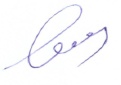 УТВЕРЖДЕНОДиректор МКОУ "Пушкинская ООШ"Ищук В.В.Приказ №100 от «23» августа    2023 г.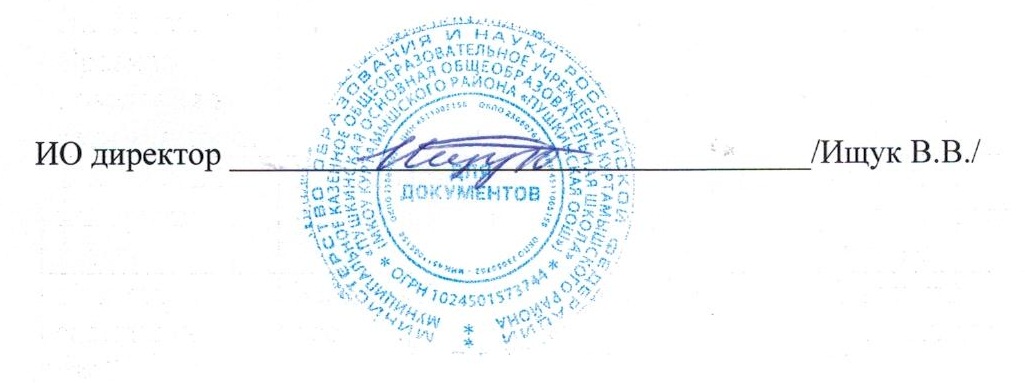 	Грамотность 		Грамотность 		Грамотность 	Читательская Математическая Естественно- научная 5 класс Уровень узнавания и понимания находит и извлекает информацию из различных текстов находит и извлекает математическую информацию в различном контексте находит и извлекает информацию о естественнонаучных явлениях в различном контексте 6 классприменяет применяет объясняет и описывает естественнонаучные явления на основе имеющихся научных знаний Уровень извлеченную из математические объясняет и описывает естественнонаучные явления на основе имеющихся научных знаний понимания и текста знания для объясняет и описывает естественнонаучные явления на основе имеющихся научных знаний применения информацию для решения разного объясняет и описывает естественнонаучные явления на основе имеющихся научных знаний решения разного рода проблем объясняет и описывает естественнонаучные явления на основе имеющихся научных знаний рода проблем объясняет и описывает естественнонаучные явления на основе имеющихся научных знаний 7 классУровень анализа и синтезаанализирует и интегрирует информацию, полученную из текстаформулирует математическую проблему на основе анализа ситуациираспознает и исследует личные, местные,национальные, глобальные, естественнонаучные проблемы в различном контексте8 класс Уровень оценки (рефлексии) в рамках предметного содержания оценивает форму и содержание текста в рамках предметного содержания интерпретирует и оценивает математические данные в контексте лично значимой ситуации интерпретирует и оценивает личные, местные, национальные, глобальные естественнонаучные проблемы в различном контексте в рамках предметного содержания 9 класс Уровень оценки (рефлексии) в рамках метапред- метногосодержанияоценивает форму и содержание текста в рамках метапредмет- ного содержания интерпретирует и оценивает математические результаты в контексте национальной или глобальной ситуации интерпретирует и оценивает, делает выводы и строит прогнозы о личных, местных, национальных, глобальных естественнонаучных проблемах в различном контексте в рамках метапредметного содержанияГрамотностьГрамотностьГрамотностьЧитательская Математическая Естественно- научная 5-9 классыоценивает содержание прочитанного с позиции норм и морали общечеловеческих ценностей; формулирует собственную позицию по отношению к прочитанномуобъясняет гражданскую позицию в конкретных ситуациях общественной жизни на основе математических знаний с позиции норм и морали общечеловеческих ценностейобъясняет гражданскую позицию в конкретных ситуациях общественной жизни на основе естественнонаучных знаний с позиции норм морали и общечеловеческих ценностейобщественной жизни№урНаименование разделов и темчасыдатаЭ(Ц) электронные образовательные  ресурсы              Модуль «Читательская грамотность»              Модуль «Читательская грамотность»12http://skiv.instrao.ru/bank-zadaniy/chitatelskaya-gramotnost/
https://fg.resh.edu.ru/functionalliteracy/events
https://rikc.by/ru/PISA/1-ex__pisa.pdfhttp://perevoloki.minobr63.ru/wp-content/uploads/ЧТ_8_2020_задания.pdfhttps://fg.resh.edu.ru/functionalliteracy/eventshttps://nsportal.ru/shkola/literatura/library/2020/09/01/zadaniya-k-hudozhestvennym-tekstam-po-formirovaniyu
https://100balnik.ru.com/wp-content/uploads/2019/09/5klass_демоверсия_ЧГ_2019.pdf
https://100balnik.ru.com/wp-content/uploads/2019/09/7klass_демоверсия_ЧГ_2019.pdf1Введение. Функциональная грамотность1http://skiv.instrao.ru/bank-zadaniy/chitatelskaya-gramotnost/
https://fg.resh.edu.ru/functionalliteracy/events
https://rikc.by/ru/PISA/1-ex__pisa.pdfhttp://perevoloki.minobr63.ru/wp-content/uploads/ЧТ_8_2020_задания.pdfhttps://fg.resh.edu.ru/functionalliteracy/eventshttps://nsportal.ru/shkola/literatura/library/2020/09/01/zadaniya-k-hudozhestvennym-tekstam-po-formirovaniyu
https://100balnik.ru.com/wp-content/uploads/2019/09/5klass_демоверсия_ЧГ_2019.pdf
https://100balnik.ru.com/wp-content/uploads/2019/09/7klass_демоверсия_ЧГ_2019.pdf2Определение основной темы в фольклорном произведении. Пословицы, поговорки как источник информации1http://skiv.instrao.ru/bank-zadaniy/chitatelskaya-gramotnost/
https://fg.resh.edu.ru/functionalliteracy/events
https://rikc.by/ru/PISA/1-ex__pisa.pdfhttp://perevoloki.minobr63.ru/wp-content/uploads/ЧТ_8_2020_задания.pdfhttps://fg.resh.edu.ru/functionalliteracy/eventshttps://nsportal.ru/shkola/literatura/library/2020/09/01/zadaniya-k-hudozhestvennym-tekstam-po-formirovaniyu
https://100balnik.ru.com/wp-content/uploads/2019/09/5klass_демоверсия_ЧГ_2019.pdf
https://100balnik.ru.com/wp-content/uploads/2019/09/7klass_демоверсия_ЧГ_2019.pdf3Сопоставление содержания текстов разговорного стиля.  Личная ситуация в текстах2http://skiv.instrao.ru/bank-zadaniy/chitatelskaya-gramotnost/
https://fg.resh.edu.ru/functionalliteracy/events
https://rikc.by/ru/PISA/1-ex__pisa.pdfhttp://perevoloki.minobr63.ru/wp-content/uploads/ЧТ_8_2020_задания.pdfhttps://fg.resh.edu.ru/functionalliteracy/eventshttps://nsportal.ru/shkola/literatura/library/2020/09/01/zadaniya-k-hudozhestvennym-tekstam-po-formirovaniyu
https://100balnik.ru.com/wp-content/uploads/2019/09/5klass_демоверсия_ЧГ_2019.pdf
https://100balnik.ru.com/wp-content/uploads/2019/09/7klass_демоверсия_ЧГ_2019.pdf4.Работа с текстом: как выделить главную мысль текста или его частей?2http://skiv.instrao.ru/bank-zadaniy/chitatelskaya-gramotnost/
https://fg.resh.edu.ru/functionalliteracy/events
https://rikc.by/ru/PISA/1-ex__pisa.pdfhttp://perevoloki.minobr63.ru/wp-content/uploads/ЧТ_8_2020_задания.pdfhttps://fg.resh.edu.ru/functionalliteracy/eventshttps://nsportal.ru/shkola/literatura/library/2020/09/01/zadaniya-k-hudozhestvennym-tekstam-po-formirovaniyu
https://100balnik.ru.com/wp-content/uploads/2019/09/5klass_демоверсия_ЧГ_2019.pdf
https://100balnik.ru.com/wp-content/uploads/2019/09/7klass_демоверсия_ЧГ_2019.pdf5Типы задач на грамотность чтения. Примеры задач2http://skiv.instrao.ru/bank-zadaniy/chitatelskaya-gramotnost/
https://fg.resh.edu.ru/functionalliteracy/events
https://rikc.by/ru/PISA/1-ex__pisa.pdfhttp://perevoloki.minobr63.ru/wp-content/uploads/ЧТ_8_2020_задания.pdfhttps://fg.resh.edu.ru/functionalliteracy/eventshttps://nsportal.ru/shkola/literatura/library/2020/09/01/zadaniya-k-hudozhestvennym-tekstam-po-formirovaniyu
https://100balnik.ru.com/wp-content/uploads/2019/09/5klass_демоверсия_ЧГ_2019.pdf
https://100balnik.ru.com/wp-content/uploads/2019/09/7klass_демоверсия_ЧГ_2019.pdf6Работа со сплошным текстом2http://skiv.instrao.ru/bank-zadaniy/chitatelskaya-gramotnost/
https://fg.resh.edu.ru/functionalliteracy/events
https://rikc.by/ru/PISA/1-ex__pisa.pdfhttp://perevoloki.minobr63.ru/wp-content/uploads/ЧТ_8_2020_задания.pdfhttps://fg.resh.edu.ru/functionalliteracy/eventshttps://nsportal.ru/shkola/literatura/library/2020/09/01/zadaniya-k-hudozhestvennym-tekstam-po-formirovaniyu
https://100balnik.ru.com/wp-content/uploads/2019/09/5klass_демоверсия_ЧГ_2019.pdf
https://100balnik.ru.com/wp-content/uploads/2019/09/7klass_демоверсия_ЧГ_2019.pdf7Творческий проект. Короткий рассказ в картинках.2http://skiv.instrao.ru/bank-zadaniy/chitatelskaya-gramotnost/
https://fg.resh.edu.ru/functionalliteracy/events
https://rikc.by/ru/PISA/1-ex__pisa.pdfhttp://perevoloki.minobr63.ru/wp-content/uploads/ЧТ_8_2020_задания.pdfhttps://fg.resh.edu.ru/functionalliteracy/eventshttps://nsportal.ru/shkola/literatura/library/2020/09/01/zadaniya-k-hudozhestvennym-tekstam-po-formirovaniyu
https://100balnik.ru.com/wp-content/uploads/2019/09/5klass_демоверсия_ЧГ_2019.pdf
https://100balnik.ru.com/wp-content/uploads/2019/09/7klass_демоверсия_ЧГ_2019.pdf  Модуль «Математическая грамотность»  Модуль «Математическая грамотность»9https://rikc.by/ru/PISA/2-ex__pisa.pdf
http://skiv.instrao.ru/bank-zadaniy/matematicheskaya-gramotnost/
https://clck.ru/TeXmB
https://clck.ru/RrBVE
https://clck.ru/TeVxQ
https://goo.su/4KQh
https://clck.ru/SGLHf
https://fg.resh.edu.ru/functionalliteracy/events
https://media.prosv.ru/fg/
https://100balnik.ru.com/wp-content/uploads/2019/09/МА_5_2019_демоверсия.pdf
https://100balnik.ru.com/wp-content/uploads/2019/09/МА_7_2019_демоверсия.pdf
http://center-imc.ru/
http://testuser7.narod.ru/School3/Ahmetova1.pdf
https://kopilkaurokov.ru/matematika/testi/tiesty-po-matiematikie-dlia-podghotovkie-k-pisa9Сюжетные задачи, решаемые с конца.3https://rikc.by/ru/PISA/2-ex__pisa.pdf
http://skiv.instrao.ru/bank-zadaniy/matematicheskaya-gramotnost/
https://clck.ru/TeXmB
https://clck.ru/RrBVE
https://clck.ru/TeVxQ
https://goo.su/4KQh
https://clck.ru/SGLHf
https://fg.resh.edu.ru/functionalliteracy/events
https://media.prosv.ru/fg/
https://100balnik.ru.com/wp-content/uploads/2019/09/МА_5_2019_демоверсия.pdf
https://100balnik.ru.com/wp-content/uploads/2019/09/МА_7_2019_демоверсия.pdf
http://center-imc.ru/
http://testuser7.narod.ru/School3/Ahmetova1.pdf
https://kopilkaurokov.ru/matematika/testi/tiesty-po-matiematikie-dlia-podghotovkie-k-pisa10Задачи на переливание (задача Пуассона) и взвешивание.2https://rikc.by/ru/PISA/2-ex__pisa.pdf
http://skiv.instrao.ru/bank-zadaniy/matematicheskaya-gramotnost/
https://clck.ru/TeXmB
https://clck.ru/RrBVE
https://clck.ru/TeVxQ
https://goo.su/4KQh
https://clck.ru/SGLHf
https://fg.resh.edu.ru/functionalliteracy/events
https://media.prosv.ru/fg/
https://100balnik.ru.com/wp-content/uploads/2019/09/МА_5_2019_демоверсия.pdf
https://100balnik.ru.com/wp-content/uploads/2019/09/МА_7_2019_демоверсия.pdf
http://center-imc.ru/
http://testuser7.narod.ru/School3/Ahmetova1.pdf
https://kopilkaurokov.ru/matematika/testi/tiesty-po-matiematikie-dlia-podghotovkie-k-pisa11Логические задачи: задачи о «мудрецах», о лжецах и тех, кто всегда говорит правду2https://rikc.by/ru/PISA/2-ex__pisa.pdf
http://skiv.instrao.ru/bank-zadaniy/matematicheskaya-gramotnost/
https://clck.ru/TeXmB
https://clck.ru/RrBVE
https://clck.ru/TeVxQ
https://goo.su/4KQh
https://clck.ru/SGLHf
https://fg.resh.edu.ru/functionalliteracy/events
https://media.prosv.ru/fg/
https://100balnik.ru.com/wp-content/uploads/2019/09/МА_5_2019_демоверсия.pdf
https://100balnik.ru.com/wp-content/uploads/2019/09/МА_7_2019_демоверсия.pdf
http://center-imc.ru/
http://testuser7.narod.ru/School3/Ahmetova1.pdf
https://kopilkaurokov.ru/matematika/testi/tiesty-po-matiematikie-dlia-podghotovkie-k-pisa12Первые шаги в геометрии. Простейшие геометрические фигуры. Наглядная геометрия. Задачи на разрезание и перекраивание. Разбиение объекта на части и составление модели2https://rikc.by/ru/PISA/2-ex__pisa.pdf
http://skiv.instrao.ru/bank-zadaniy/matematicheskaya-gramotnost/
https://clck.ru/TeXmB
https://clck.ru/RrBVE
https://clck.ru/TeVxQ
https://goo.su/4KQh
https://clck.ru/SGLHf
https://fg.resh.edu.ru/functionalliteracy/events
https://media.prosv.ru/fg/
https://100balnik.ru.com/wp-content/uploads/2019/09/МА_5_2019_демоверсия.pdf
https://100balnik.ru.com/wp-content/uploads/2019/09/МА_7_2019_демоверсия.pdf
http://center-imc.ru/
http://testuser7.narod.ru/School3/Ahmetova1.pdf
https://kopilkaurokov.ru/matematika/testi/tiesty-po-matiematikie-dlia-podghotovkie-k-pisaМодуль «Основы естественнонаучной грамотности»Модуль «Основы естественнонаучной грамотности»13http://skiv.instrao.ru/bank-zadaniy/estestvennonauchnaya-gramotnost/https://fg.resh.edu.ru/functionalliteracy/events
https://fipi.ru/otkrytyy-bank-zadaniy-dlya-otsenki-yestestvennonauchnoy-gramotnostihttps://fipi.ru/otkrytyy-bank-zadaniy-dlya-otsenki-yestestvennonauchnoy-gramotnostihttp://center-imc.ru/wp-content/uploads/2020/02/10120.pdfhttps://imc-yurga.kuz-edu.ru/files/imc-yurga/Примеры%20открытых%20заданий%20международной%20проверки%20PISA%20по%20естествознанию.pdf
https://sergrc.minobr63.ru/download/етриванова-е-в-биология-комплекс-учеб/
https://fg.resh.edu.ru/functionalliteracy/eventshttp://vostochs.ucoz.ru/2019i2020ug/Trahuk/trachuk_n_i_zadanija_po_biologii_i_khimii.pdf
Https://rc-nsk.ru/images/2019_130.pdf14Звуковые явления.  Звуки живой и неживой природы. Слышимые и неслышимые звуки1http://skiv.instrao.ru/bank-zadaniy/estestvennonauchnaya-gramotnost/https://fg.resh.edu.ru/functionalliteracy/events
https://fipi.ru/otkrytyy-bank-zadaniy-dlya-otsenki-yestestvennonauchnoy-gramotnostihttps://fipi.ru/otkrytyy-bank-zadaniy-dlya-otsenki-yestestvennonauchnoy-gramotnostihttp://center-imc.ru/wp-content/uploads/2020/02/10120.pdfhttps://imc-yurga.kuz-edu.ru/files/imc-yurga/Примеры%20открытых%20заданий%20международной%20проверки%20PISA%20по%20естествознанию.pdf
https://sergrc.minobr63.ru/download/етриванова-е-в-биология-комплекс-учеб/
https://fg.resh.edu.ru/functionalliteracy/eventshttp://vostochs.ucoz.ru/2019i2020ug/Trahuk/trachuk_n_i_zadanija_po_biologii_i_khimii.pdf
Https://rc-nsk.ru/images/2019_130.pdf15Устройство динамика. Современные акустические системы. Шум и его воздействие на человека1http://skiv.instrao.ru/bank-zadaniy/estestvennonauchnaya-gramotnost/https://fg.resh.edu.ru/functionalliteracy/events
https://fipi.ru/otkrytyy-bank-zadaniy-dlya-otsenki-yestestvennonauchnoy-gramotnostihttps://fipi.ru/otkrytyy-bank-zadaniy-dlya-otsenki-yestestvennonauchnoy-gramotnostihttp://center-imc.ru/wp-content/uploads/2020/02/10120.pdfhttps://imc-yurga.kuz-edu.ru/files/imc-yurga/Примеры%20открытых%20заданий%20международной%20проверки%20PISA%20по%20естествознанию.pdf
https://sergrc.minobr63.ru/download/етриванова-е-в-биология-комплекс-учеб/
https://fg.resh.edu.ru/functionalliteracy/eventshttp://vostochs.ucoz.ru/2019i2020ug/Trahuk/trachuk_n_i_zadanija_po_biologii_i_khimii.pdf
Https://rc-nsk.ru/images/2019_130.pdf16Движение и взаимодействие частиц.  Признаки химических реакций. Природные индикаторы2http://skiv.instrao.ru/bank-zadaniy/estestvennonauchnaya-gramotnost/https://fg.resh.edu.ru/functionalliteracy/events
https://fipi.ru/otkrytyy-bank-zadaniy-dlya-otsenki-yestestvennonauchnoy-gramotnostihttps://fipi.ru/otkrytyy-bank-zadaniy-dlya-otsenki-yestestvennonauchnoy-gramotnostihttp://center-imc.ru/wp-content/uploads/2020/02/10120.pdfhttps://imc-yurga.kuz-edu.ru/files/imc-yurga/Примеры%20открытых%20заданий%20международной%20проверки%20PISA%20по%20естествознанию.pdf
https://sergrc.minobr63.ru/download/етриванова-е-в-биология-комплекс-учеб/
https://fg.resh.edu.ru/functionalliteracy/eventshttp://vostochs.ucoz.ru/2019i2020ug/Trahuk/trachuk_n_i_zadanija_po_biologii_i_khimii.pdf
Https://rc-nsk.ru/images/2019_130.pdf17Вода. Уникальность воды1http://skiv.instrao.ru/bank-zadaniy/estestvennonauchnaya-gramotnost/https://fg.resh.edu.ru/functionalliteracy/events
https://fipi.ru/otkrytyy-bank-zadaniy-dlya-otsenki-yestestvennonauchnoy-gramotnostihttps://fipi.ru/otkrytyy-bank-zadaniy-dlya-otsenki-yestestvennonauchnoy-gramotnostihttp://center-imc.ru/wp-content/uploads/2020/02/10120.pdfhttps://imc-yurga.kuz-edu.ru/files/imc-yurga/Примеры%20открытых%20заданий%20международной%20проверки%20PISA%20по%20естествознанию.pdf
https://sergrc.minobr63.ru/download/етриванова-е-в-биология-комплекс-учеб/
https://fg.resh.edu.ru/functionalliteracy/eventshttp://vostochs.ucoz.ru/2019i2020ug/Trahuk/trachuk_n_i_zadanija_po_biologii_i_khimii.pdf
Https://rc-nsk.ru/images/2019_130.pdf18Углекислый газ в природе и его значение1http://skiv.instrao.ru/bank-zadaniy/estestvennonauchnaya-gramotnost/https://fg.resh.edu.ru/functionalliteracy/events
https://fipi.ru/otkrytyy-bank-zadaniy-dlya-otsenki-yestestvennonauchnoy-gramotnostihttps://fipi.ru/otkrytyy-bank-zadaniy-dlya-otsenki-yestestvennonauchnoy-gramotnostihttp://center-imc.ru/wp-content/uploads/2020/02/10120.pdfhttps://imc-yurga.kuz-edu.ru/files/imc-yurga/Примеры%20открытых%20заданий%20международной%20проверки%20PISA%20по%20естествознанию.pdf
https://sergrc.minobr63.ru/download/етриванова-е-в-биология-комплекс-учеб/
https://fg.resh.edu.ru/functionalliteracy/eventshttp://vostochs.ucoz.ru/2019i2020ug/Trahuk/trachuk_n_i_zadanija_po_biologii_i_khimii.pdf
Https://rc-nsk.ru/images/2019_130.pdf19Земля, внутреннее строение Земли. Знакомство с минералами, горной породой и рудой2http://skiv.instrao.ru/bank-zadaniy/estestvennonauchnaya-gramotnost/https://fg.resh.edu.ru/functionalliteracy/events
https://fipi.ru/otkrytyy-bank-zadaniy-dlya-otsenki-yestestvennonauchnoy-gramotnostihttps://fipi.ru/otkrytyy-bank-zadaniy-dlya-otsenki-yestestvennonauchnoy-gramotnostihttp://center-imc.ru/wp-content/uploads/2020/02/10120.pdfhttps://imc-yurga.kuz-edu.ru/files/imc-yurga/Примеры%20открытых%20заданий%20международной%20проверки%20PISA%20по%20естествознанию.pdf
https://sergrc.minobr63.ru/download/етриванова-е-в-биология-комплекс-учеб/
https://fg.resh.edu.ru/functionalliteracy/eventshttp://vostochs.ucoz.ru/2019i2020ug/Trahuk/trachuk_n_i_zadanija_po_biologii_i_khimii.pdf
Https://rc-nsk.ru/images/2019_130.pdf20Атмосфера Земли.1http://skiv.instrao.ru/bank-zadaniy/estestvennonauchnaya-gramotnost/https://fg.resh.edu.ru/functionalliteracy/events
https://fipi.ru/otkrytyy-bank-zadaniy-dlya-otsenki-yestestvennonauchnoy-gramotnostihttps://fipi.ru/otkrytyy-bank-zadaniy-dlya-otsenki-yestestvennonauchnoy-gramotnostihttp://center-imc.ru/wp-content/uploads/2020/02/10120.pdfhttps://imc-yurga.kuz-edu.ru/files/imc-yurga/Примеры%20открытых%20заданий%20международной%20проверки%20PISA%20по%20естествознанию.pdf
https://sergrc.minobr63.ru/download/етриванова-е-в-биология-комплекс-учеб/
https://fg.resh.edu.ru/functionalliteracy/eventshttp://vostochs.ucoz.ru/2019i2020ug/Trahuk/trachuk_n_i_zadanija_po_biologii_i_khimii.pdf
Https://rc-nsk.ru/images/2019_130.pdf21Уникальность планеты Земля.  Условия для существования жизни на Земле. Свойства живых организмов. Создание макета Земли2http://skiv.instrao.ru/bank-zadaniy/estestvennonauchnaya-gramotnost/https://fg.resh.edu.ru/functionalliteracy/events
https://fipi.ru/otkrytyy-bank-zadaniy-dlya-otsenki-yestestvennonauchnoy-gramotnostihttps://fipi.ru/otkrytyy-bank-zadaniy-dlya-otsenki-yestestvennonauchnoy-gramotnostihttp://center-imc.ru/wp-content/uploads/2020/02/10120.pdfhttps://imc-yurga.kuz-edu.ru/files/imc-yurga/Примеры%20открытых%20заданий%20международной%20проверки%20PISA%20по%20естествознанию.pdf
https://sergrc.minobr63.ru/download/етриванова-е-в-биология-комплекс-учеб/
https://fg.resh.edu.ru/functionalliteracy/eventshttp://vostochs.ucoz.ru/2019i2020ug/Trahuk/trachuk_n_i_zadanija_po_biologii_i_khimii.pdf
Https://rc-nsk.ru/images/2019_130.pdf22Зачет2http://skiv.instrao.ru/bank-zadaniy/estestvennonauchnaya-gramotnost/https://fg.resh.edu.ru/functionalliteracy/events
https://fipi.ru/otkrytyy-bank-zadaniy-dlya-otsenki-yestestvennonauchnoy-gramotnostihttps://fipi.ru/otkrytyy-bank-zadaniy-dlya-otsenki-yestestvennonauchnoy-gramotnostihttp://center-imc.ru/wp-content/uploads/2020/02/10120.pdfhttps://imc-yurga.kuz-edu.ru/files/imc-yurga/Примеры%20открытых%20заданий%20международной%20проверки%20PISA%20по%20естествознанию.pdf
https://sergrc.minobr63.ru/download/етриванова-е-в-биология-комплекс-учеб/
https://fg.resh.edu.ru/functionalliteracy/eventshttp://vostochs.ucoz.ru/2019i2020ug/Trahuk/trachuk_n_i_zadanija_po_biologii_i_khimii.pdf
Https://rc-nsk.ru/images/2019_130.pdfИТОГО:34№урНаименование разделов и темчасыдатаЭ(Ц) электронные образовательные  ресурсы               Модуль «Читательская грамотность»               Модуль «Читательская грамотность»7http://skiv.instrao.ru/bank-zadaniy/chitatelskaya-gramotnost/
https://fg.resh.edu.ru/functionalliteracy/events
https://rikc.by/ru/PISA/1-ex__pisa.pdfhttp://perevoloki.minobr63.ru/wp-content/uploads/ЧТ_8_2020_задания.pdfhttps://fg.resh.edu.ru/functionalliteracy/eventshttps://nsportal.ru/shkola/literatura/library/2020/09/01/zadaniya-k-hudozhestvennym-tekstam-po-formirovaniyu
https://100balnik.ru.com/wp-content/uploads/2019/09/5klass_демоверсия_ЧГ_2019.pdf
https://100balnik.ru.com/wp-content/uploads/2019/09/7klass_демоверсия_ЧГ_2019.pdf1Введение. Функциональная грамотность1http://skiv.instrao.ru/bank-zadaniy/chitatelskaya-gramotnost/
https://fg.resh.edu.ru/functionalliteracy/events
https://rikc.by/ru/PISA/1-ex__pisa.pdfhttp://perevoloki.minobr63.ru/wp-content/uploads/ЧТ_8_2020_задания.pdfhttps://fg.resh.edu.ru/functionalliteracy/eventshttps://nsportal.ru/shkola/literatura/library/2020/09/01/zadaniya-k-hudozhestvennym-tekstam-po-formirovaniyu
https://100balnik.ru.com/wp-content/uploads/2019/09/5klass_демоверсия_ЧГ_2019.pdf
https://100balnik.ru.com/wp-content/uploads/2019/09/7klass_демоверсия_ЧГ_2019.pdf2Определение основной темы и идеи в эпическом произведении1http://skiv.instrao.ru/bank-zadaniy/chitatelskaya-gramotnost/
https://fg.resh.edu.ru/functionalliteracy/events
https://rikc.by/ru/PISA/1-ex__pisa.pdfhttp://perevoloki.minobr63.ru/wp-content/uploads/ЧТ_8_2020_задания.pdfhttps://fg.resh.edu.ru/functionalliteracy/eventshttps://nsportal.ru/shkola/literatura/library/2020/09/01/zadaniya-k-hudozhestvennym-tekstam-po-formirovaniyu
https://100balnik.ru.com/wp-content/uploads/2019/09/5klass_демоверсия_ЧГ_2019.pdf
https://100balnik.ru.com/wp-content/uploads/2019/09/7klass_демоверсия_ЧГ_2019.pdf3Сопоставление содержания художественных текстов. Определение авторской позиции в художественных текстах1http://skiv.instrao.ru/bank-zadaniy/chitatelskaya-gramotnost/
https://fg.resh.edu.ru/functionalliteracy/events
https://rikc.by/ru/PISA/1-ex__pisa.pdfhttp://perevoloki.minobr63.ru/wp-content/uploads/ЧТ_8_2020_задания.pdfhttps://fg.resh.edu.ru/functionalliteracy/eventshttps://nsportal.ru/shkola/literatura/library/2020/09/01/zadaniya-k-hudozhestvennym-tekstam-po-formirovaniyu
https://100balnik.ru.com/wp-content/uploads/2019/09/5klass_демоверсия_ЧГ_2019.pdf
https://100balnik.ru.com/wp-content/uploads/2019/09/7klass_демоверсия_ЧГ_2019.pdf4.Работа с текстом: как понимать информацию, содержащуюся в тексте1http://skiv.instrao.ru/bank-zadaniy/chitatelskaya-gramotnost/
https://fg.resh.edu.ru/functionalliteracy/events
https://rikc.by/ru/PISA/1-ex__pisa.pdfhttp://perevoloki.minobr63.ru/wp-content/uploads/ЧТ_8_2020_задания.pdfhttps://fg.resh.edu.ru/functionalliteracy/eventshttps://nsportal.ru/shkola/literatura/library/2020/09/01/zadaniya-k-hudozhestvennym-tekstam-po-formirovaniyu
https://100balnik.ru.com/wp-content/uploads/2019/09/5klass_демоверсия_ЧГ_2019.pdf
https://100balnik.ru.com/wp-content/uploads/2019/09/7klass_демоверсия_ЧГ_2019.pdf5Типы задач на грамотность. Интерпретационные задачи1http://skiv.instrao.ru/bank-zadaniy/chitatelskaya-gramotnost/
https://fg.resh.edu.ru/functionalliteracy/events
https://rikc.by/ru/PISA/1-ex__pisa.pdfhttp://perevoloki.minobr63.ru/wp-content/uploads/ЧТ_8_2020_задания.pdfhttps://fg.resh.edu.ru/functionalliteracy/eventshttps://nsportal.ru/shkola/literatura/library/2020/09/01/zadaniya-k-hudozhestvennym-tekstam-po-formirovaniyu
https://100balnik.ru.com/wp-content/uploads/2019/09/5klass_демоверсия_ЧГ_2019.pdf
https://100balnik.ru.com/wp-content/uploads/2019/09/7klass_демоверсия_ЧГ_2019.pdf6Работа с использованием НЭБ. Знакомство с плакатами советского времени1http://skiv.instrao.ru/bank-zadaniy/chitatelskaya-gramotnost/
https://fg.resh.edu.ru/functionalliteracy/events
https://rikc.by/ru/PISA/1-ex__pisa.pdfhttp://perevoloki.minobr63.ru/wp-content/uploads/ЧТ_8_2020_задания.pdfhttps://fg.resh.edu.ru/functionalliteracy/eventshttps://nsportal.ru/shkola/literatura/library/2020/09/01/zadaniya-k-hudozhestvennym-tekstam-po-formirovaniyu
https://100balnik.ru.com/wp-content/uploads/2019/09/5klass_демоверсия_ЧГ_2019.pdf
https://100balnik.ru.com/wp-content/uploads/2019/09/7klass_демоверсия_ЧГ_2019.pdf7Творческий проект. Создание плаката с содержанием информационного текста1http://skiv.instrao.ru/bank-zadaniy/chitatelskaya-gramotnost/
https://fg.resh.edu.ru/functionalliteracy/events
https://rikc.by/ru/PISA/1-ex__pisa.pdfhttp://perevoloki.minobr63.ru/wp-content/uploads/ЧТ_8_2020_задания.pdfhttps://fg.resh.edu.ru/functionalliteracy/eventshttps://nsportal.ru/shkola/literatura/library/2020/09/01/zadaniya-k-hudozhestvennym-tekstam-po-formirovaniyu
https://100balnik.ru.com/wp-content/uploads/2019/09/5klass_демоверсия_ЧГ_2019.pdf
https://100balnik.ru.com/wp-content/uploads/2019/09/7klass_демоверсия_ЧГ_2019.pdf  Модуль «Математическая грамотность»  Модуль «Математическая грамотность»9https://rikc.by/ru/PISA/2-ex__pisa.pdf
http://skiv.instrao.ru/bank-zadaniy/matematicheskaya-gramotnost/
https://clck.ru/TeXmB
https://clck.ru/RrBVE
https://clck.ru/TeVxQ
https://goo.su/4KQh
https://clck.ru/SGLHf
https://fg.resh.edu.ru/functionalliteracy/events
https://media.prosv.ru/fg/
https://100balnik.ru.com/wp-content/uploads/2019/09/МА_5_2019_демоверсия.pdf
https://100balnik.ru.com/wp-content/uploads/2019/09/МА_7_2019_демоверсия.pdf
http://center-imc.ru/
http://testuser7.narod.ru/School3/Ahmetova1.pdf
https://kopilkaurokov.ru/matematika/testi/tiesty-po-matiematikie-dlia-podghotovkie-k-pisa9Текстовые задачи, решаемые арифметическим способом: части, проценты, пропорция, движение работа1https://rikc.by/ru/PISA/2-ex__pisa.pdf
http://skiv.instrao.ru/bank-zadaniy/matematicheskaya-gramotnost/
https://clck.ru/TeXmB
https://clck.ru/RrBVE
https://clck.ru/TeVxQ
https://goo.su/4KQh
https://clck.ru/SGLHf
https://fg.resh.edu.ru/functionalliteracy/events
https://media.prosv.ru/fg/
https://100balnik.ru.com/wp-content/uploads/2019/09/МА_5_2019_демоверсия.pdf
https://100balnik.ru.com/wp-content/uploads/2019/09/МА_7_2019_демоверсия.pdf
http://center-imc.ru/
http://testuser7.narod.ru/School3/Ahmetova1.pdf
https://kopilkaurokov.ru/matematika/testi/tiesty-po-matiematikie-dlia-podghotovkie-k-pisa10Логические задачи, решаемые с помощью таблиц1https://rikc.by/ru/PISA/2-ex__pisa.pdf
http://skiv.instrao.ru/bank-zadaniy/matematicheskaya-gramotnost/
https://clck.ru/TeXmB
https://clck.ru/RrBVE
https://clck.ru/TeVxQ
https://goo.su/4KQh
https://clck.ru/SGLHf
https://fg.resh.edu.ru/functionalliteracy/events
https://media.prosv.ru/fg/
https://100balnik.ru.com/wp-content/uploads/2019/09/МА_5_2019_демоверсия.pdf
https://100balnik.ru.com/wp-content/uploads/2019/09/МА_7_2019_демоверсия.pdf
http://center-imc.ru/
http://testuser7.narod.ru/School3/Ahmetova1.pdf
https://kopilkaurokov.ru/matematika/testi/tiesty-po-matiematikie-dlia-podghotovkie-k-pisa11Геометрические задачи на построение и на изучение свойств фигур: геометрические фигуры на клетчатой бумаге, конструирование1https://rikc.by/ru/PISA/2-ex__pisa.pdf
http://skiv.instrao.ru/bank-zadaniy/matematicheskaya-gramotnost/
https://clck.ru/TeXmB
https://clck.ru/RrBVE
https://clck.ru/TeVxQ
https://goo.su/4KQh
https://clck.ru/SGLHf
https://fg.resh.edu.ru/functionalliteracy/events
https://media.prosv.ru/fg/
https://100balnik.ru.com/wp-content/uploads/2019/09/МА_5_2019_демоверсия.pdf
https://100balnik.ru.com/wp-content/uploads/2019/09/МА_7_2019_демоверсия.pdf
http://center-imc.ru/
http://testuser7.narod.ru/School3/Ahmetova1.pdf
https://kopilkaurokov.ru/matematika/testi/tiesty-po-matiematikie-dlia-podghotovkie-k-pisa12Элементы логики, теории вероятности, комбинаторики: таблицы, диаграммы, вычисление вероятности1https://rikc.by/ru/PISA/2-ex__pisa.pdf
http://skiv.instrao.ru/bank-zadaniy/matematicheskaya-gramotnost/
https://clck.ru/TeXmB
https://clck.ru/RrBVE
https://clck.ru/TeVxQ
https://goo.su/4KQh
https://clck.ru/SGLHf
https://fg.resh.edu.ru/functionalliteracy/events
https://media.prosv.ru/fg/
https://100balnik.ru.com/wp-content/uploads/2019/09/МА_5_2019_демоверсия.pdf
https://100balnik.ru.com/wp-content/uploads/2019/09/МА_7_2019_демоверсия.pdf
http://center-imc.ru/
http://testuser7.narod.ru/School3/Ahmetova1.pdf
https://kopilkaurokov.ru/matematika/testi/tiesty-po-matiematikie-dlia-podghotovkie-k-pisaМодуль «Основы естественнонаучной грамотности»Модуль «Основы естественнонаучной грамотности»15http://skiv.instrao.ru/bank-zadaniy/estestvennonauchnaya-gramotnost/https://fg.resh.edu.ru/functionalliteracy/events
https://fipi.ru/otkrytyy-bank-zadaniy-dlya-otsenki-yestestvennonauchnoy-gramotnostihttps://fipi.ru/otkrytyy-bank-zadaniy-dlya-otsenki-yestestvennonauchnoy-gramotnostihttp://center-imc.ru/wp-content/uploads/2020/02/10120.pdfhttps://imc-yurga.kuz-edu.ru/files/imc-yurga/Примеры%20открытых%20заданий%20международной%20проверки%20PISA%20по%20естествознанию.pdf
https://sergrc.minobr63.ru/download/етриванова-е-в-биология-комплекс-учеб/
https://fg.resh.edu.ru/functionalliteracy/eventshttp://vostochs.ucoz.ru/2019i2020ug/Trahuk/trachuk_n_i_zadanija_po_biologii_i_khimii.pdf
Https://rc-nsk.ru/images/2019_130.pdf14Строение вещества. Атомы и молекулы. Модели атома2http://skiv.instrao.ru/bank-zadaniy/estestvennonauchnaya-gramotnost/https://fg.resh.edu.ru/functionalliteracy/events
https://fipi.ru/otkrytyy-bank-zadaniy-dlya-otsenki-yestestvennonauchnoy-gramotnostihttps://fipi.ru/otkrytyy-bank-zadaniy-dlya-otsenki-yestestvennonauchnoy-gramotnostihttp://center-imc.ru/wp-content/uploads/2020/02/10120.pdfhttps://imc-yurga.kuz-edu.ru/files/imc-yurga/Примеры%20открытых%20заданий%20международной%20проверки%20PISA%20по%20естествознанию.pdf
https://sergrc.minobr63.ru/download/етриванова-е-в-биология-комплекс-учеб/
https://fg.resh.edu.ru/functionalliteracy/eventshttp://vostochs.ucoz.ru/2019i2020ug/Trahuk/trachuk_n_i_zadanija_po_biologii_i_khimii.pdf
Https://rc-nsk.ru/images/2019_130.pdf15Тепловые явления. Тепловое расширение тел. Использование явления теплового расширения для измерения температуры2http://skiv.instrao.ru/bank-zadaniy/estestvennonauchnaya-gramotnost/https://fg.resh.edu.ru/functionalliteracy/events
https://fipi.ru/otkrytyy-bank-zadaniy-dlya-otsenki-yestestvennonauchnoy-gramotnostihttps://fipi.ru/otkrytyy-bank-zadaniy-dlya-otsenki-yestestvennonauchnoy-gramotnostihttp://center-imc.ru/wp-content/uploads/2020/02/10120.pdfhttps://imc-yurga.kuz-edu.ru/files/imc-yurga/Примеры%20открытых%20заданий%20международной%20проверки%20PISA%20по%20естествознанию.pdf
https://sergrc.minobr63.ru/download/етриванова-е-в-биология-комплекс-учеб/
https://fg.resh.edu.ru/functionalliteracy/eventshttp://vostochs.ucoz.ru/2019i2020ug/Trahuk/trachuk_n_i_zadanija_po_biologii_i_khimii.pdf
Https://rc-nsk.ru/images/2019_130.pdf16Плавление и отвердевание.  Испарение и конденсация. Кипение-1http://skiv.instrao.ru/bank-zadaniy/estestvennonauchnaya-gramotnost/https://fg.resh.edu.ru/functionalliteracy/events
https://fipi.ru/otkrytyy-bank-zadaniy-dlya-otsenki-yestestvennonauchnoy-gramotnostihttps://fipi.ru/otkrytyy-bank-zadaniy-dlya-otsenki-yestestvennonauchnoy-gramotnostihttp://center-imc.ru/wp-content/uploads/2020/02/10120.pdfhttps://imc-yurga.kuz-edu.ru/files/imc-yurga/Примеры%20открытых%20заданий%20международной%20проверки%20PISA%20по%20естествознанию.pdf
https://sergrc.minobr63.ru/download/етриванова-е-в-биология-комплекс-учеб/
https://fg.resh.edu.ru/functionalliteracy/eventshttp://vostochs.ucoz.ru/2019i2020ug/Trahuk/trachuk_n_i_zadanija_po_biologii_i_khimii.pdf
Https://rc-nsk.ru/images/2019_130.pdf17Представления о Вселенной. Модель Вселенной. Создание плаката о вселенной3http://skiv.instrao.ru/bank-zadaniy/estestvennonauchnaya-gramotnost/https://fg.resh.edu.ru/functionalliteracy/events
https://fipi.ru/otkrytyy-bank-zadaniy-dlya-otsenki-yestestvennonauchnoy-gramotnostihttps://fipi.ru/otkrytyy-bank-zadaniy-dlya-otsenki-yestestvennonauchnoy-gramotnostihttp://center-imc.ru/wp-content/uploads/2020/02/10120.pdfhttps://imc-yurga.kuz-edu.ru/files/imc-yurga/Примеры%20открытых%20заданий%20международной%20проверки%20PISA%20по%20естествознанию.pdf
https://sergrc.minobr63.ru/download/етриванова-е-в-биология-комплекс-учеб/
https://fg.resh.edu.ru/functionalliteracy/eventshttp://vostochs.ucoz.ru/2019i2020ug/Trahuk/trachuk_n_i_zadanija_po_biologii_i_khimii.pdf
Https://rc-nsk.ru/images/2019_130.pdf18Модель Солнечной системы- Творческий проект –создание макета солнечной системы3http://skiv.instrao.ru/bank-zadaniy/estestvennonauchnaya-gramotnost/https://fg.resh.edu.ru/functionalliteracy/events
https://fipi.ru/otkrytyy-bank-zadaniy-dlya-otsenki-yestestvennonauchnoy-gramotnostihttps://fipi.ru/otkrytyy-bank-zadaniy-dlya-otsenki-yestestvennonauchnoy-gramotnostihttp://center-imc.ru/wp-content/uploads/2020/02/10120.pdfhttps://imc-yurga.kuz-edu.ru/files/imc-yurga/Примеры%20открытых%20заданий%20международной%20проверки%20PISA%20по%20естествознанию.pdf
https://sergrc.minobr63.ru/download/етриванова-е-в-биология-комплекс-учеб/
https://fg.resh.edu.ru/functionalliteracy/eventshttp://vostochs.ucoz.ru/2019i2020ug/Trahuk/trachuk_n_i_zadanija_po_biologii_i_khimii.pdf
Https://rc-nsk.ru/images/2019_130.pdf19Царства живой природы-2http://skiv.instrao.ru/bank-zadaniy/estestvennonauchnaya-gramotnost/https://fg.resh.edu.ru/functionalliteracy/events
https://fipi.ru/otkrytyy-bank-zadaniy-dlya-otsenki-yestestvennonauchnoy-gramotnostihttps://fipi.ru/otkrytyy-bank-zadaniy-dlya-otsenki-yestestvennonauchnoy-gramotnostihttp://center-imc.ru/wp-content/uploads/2020/02/10120.pdfhttps://imc-yurga.kuz-edu.ru/files/imc-yurga/Примеры%20открытых%20заданий%20международной%20проверки%20PISA%20по%20естествознанию.pdf
https://sergrc.minobr63.ru/download/етриванова-е-в-биология-комплекс-учеб/
https://fg.resh.edu.ru/functionalliteracy/eventshttp://vostochs.ucoz.ru/2019i2020ug/Trahuk/trachuk_n_i_zadanija_po_biologii_i_khimii.pdf
Https://rc-nsk.ru/images/2019_130.pdf20Зачет2http://skiv.instrao.ru/bank-zadaniy/estestvennonauchnaya-gramotnost/https://fg.resh.edu.ru/functionalliteracy/events
https://fipi.ru/otkrytyy-bank-zadaniy-dlya-otsenki-yestestvennonauchnoy-gramotnostihttps://fipi.ru/otkrytyy-bank-zadaniy-dlya-otsenki-yestestvennonauchnoy-gramotnostihttp://center-imc.ru/wp-content/uploads/2020/02/10120.pdfhttps://imc-yurga.kuz-edu.ru/files/imc-yurga/Примеры%20открытых%20заданий%20международной%20проверки%20PISA%20по%20естествознанию.pdf
https://sergrc.minobr63.ru/download/етриванова-е-в-биология-комплекс-учеб/
https://fg.resh.edu.ru/functionalliteracy/eventshttp://vostochs.ucoz.ru/2019i2020ug/Trahuk/trachuk_n_i_zadanija_po_biologii_i_khimii.pdf
Https://rc-nsk.ru/images/2019_130.pdfИТОГО:34Институт стратегии развития образования. Банк заданий. Читательская грамотностьhttp://skiv.instrao.ru/bank-zadaniy/chitatelskaya-gramotnost/Российская электронная школаhttps://fg.resh.edu.ru/functionalliteracy/eventsPISA Читательская грамотность (спецификация и образцы заданий)https://rikc.by/ru/PISA/1-ex__pisa.pdfМинистерство просвещения российской федерации институт стратегии развития образования российской академии образования. Открытый банк заданий. Читательская грамотность 8 классhttp://perevoloki.minobr63.ru/wp-content/uploads/ЧТ_8_2020_задания.pdfЭлектронный банк заданий по формированию функциональной грамотностиhttps://fg.resh.edu.ru/functionalliteracy/eventsБанк текстов с многоуровневыми заданиями при формировании читательской грамотности учащихся на уроках литературыhttps://nsportal.ru/shkola/literatura/library/2020/09/01/zadaniya-k-hudozhestvennym-tekstam-po-formirovaniyuМинистерство просвещения российской федерации институт стратегии развития образования российской академии образования. Диагностическая работа для учащихся 5 классов читательская грамотностьhttps://100balnik.ru.com/wp-content/uploads/2019/09/5klass_демоверсия_ЧГ_2019.pdfМинистерство просвещения российской федерации институт стратегии развития образования российской академии образования. Диагностическая работа для учащихся 7 классов читательская грамотностьhttps://100balnik.ru.com/wp-content/uploads/2019/09/7klass_демоверсия_ЧГ_2019.pdfPISA: математическая грамотность. – Минск: РИКЗ, 2020https://rikc.by/ru/PISA/2-ex__pisa.pdfИнститут стратегии развития образования. Банк заданий. Естественнонаучная грамотностьhttp://skiv.instrao.ru/bank-zadaniy/matematicheskaya-gramotnost/Банк заданий PISA (математическая грамотность)https://clck.ru/TeXmBСборник заданий по формированию функциональной грамотности учащихся на уроках математикиhttps://clck.ru/RrBVEСборник тестов по математической грамотности для учащихся 5-11 классовhttps://clck.ru/TeVxQМатематическая грамотность Сборник тестовых заданий по математике(6-7 классы)https://goo.su/4KQhМатематическая грамотность. Банк заданийhttps://clck.ru/SGLHfЭлектронный банк заданий функциональной грамотностиhttps://fg.resh.edu.ru/functionalliteracy/eventsБанк заданий по функциональной грамотностиhttps://media.prosv.ru/fg/Диагностическая работа для учащихся 5 классов математическая грамотностьhttps://100balnik.ru.com/wp-content/uploads/2019/09/МА_5_2019_демоверсия.pdfДиагностическая работа для учащихся 7 классов математическая грамотностьhttps://100balnik.ru.com/wp-content/uploads/2019/09/МА_7_2019_демоверсия.pdfПримеры открытых заданий PISA по читательской, математической, естественнонаучной, финансовой грамотности и заданий по совместному решению задачhttp://center-imc.ru/Математическая грамотностьhttp://testuser7.narod.ru/School3/Ahmetova1.pdfТесты по математике для подготовке к PISAhttps://kopilkaurokov.ru/matematika/testi/tiesty-po-matiematikie-dlia-podghotovkie-k-pisaИнститут стратегии развития образования. Банк заданий. Естественнонаучная грамотностьhttp://skiv.instrao.ru/bank-zadaniy/estestvennonauchnaya-gramotnost/Российская электронная школаhttps://fg.resh.edu.ru/functionalliteracy/eventsОткрытый банк заданий для оценки естественнонаучной грамотности (VII – X классы)https://fipi.ru/otkrytyy-bank-zadaniy-dlya-otsenki-yestestvennonauchnoy-gramotnostiФедеральный институт педагогических измерений. Открытый банк заданий для оценки естественнонаучной грамотности (VII-IX классы)https://fipi.ru/otkrytyy-bank-zadaniy-dlya-otsenki-yestestvennonauchnoy-gramotnostiПримеры открытых заданий PISA по читательской, математической, естественнонаучной, финансовой грамотности и заданий по совместному решению задачhttp://center-imc.ru/wp-content/uploads/2020/02/10120.pdfПримеры открытых заданий по естествознаниюhttps://imc-yurga.kuz-edu.ru/files/imc-yurga/Примеры%20открытых%20заданий%20международной%20проверки%20PISA%20по%20естествознанию.pdfЕтриванова Е.В., "Комплекс учебных заданий по формированию и развитию естественнонаучной грамотности.https://sergrc.minobr63.ru/download/етриванова-е-в-биология-комплекс-учеб/Электронный банк заданий по формированию функциональной грамотностиhttps://fg.resh.edu.ru/functionalliteracy/eventsЗадания по биологии и химии, направленные на формирование естественнонаучной грамотностиhttp://vostochs.ucoz.ru/2019i2020ug/Trahuk/trachuk_n_i_zadanija_po_biologii_i_khimii.pdfМинистерство Просвещения Российской Федерации Институт стратегии развития образования Российской Академии образования. Диагностическая работа для учащихся 5 классов. Естественно-научная грамотность.Https://rc-nsk.ru/images/2019_130.pdf